Bogotá, 4 de mayo de 2021PresidenteNestor leonardo rico ricoComisión Tercera ConstitucionalHonorable Cámara De Representantes REF: Informe de ponencia para primer debate al proyecto de ley 484 “Por medio del cual se establece un impuesto territorial a las plataformas electrónicas o digitales y similares”.Respetado presidente,En cumplimiento a la honrosa designación que me hizo la mesa directiva de la Comisión Tercera de la Cámara de Representantes, procedo a presentar el correspondiente informe de ponencia al proyecto de ley 484 “Por medio del cual se establece un impuesto territorial a las plataformas electrónicas o digitales y similares”.Atentamente,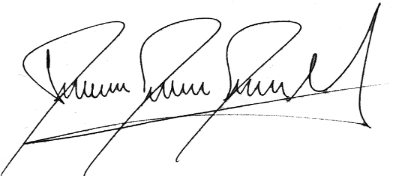 David Racero MayorcaRepresentante a la Cámara por BogotáAntecedentes legislativosEl proyecto de ley 484 de 2020 fue radicado por el representante da cámara León Fredy Muñoz del partido Alianza Verde. Entre sus co-autores están los representantes a la cámaraMaría José Pizarro (Decentes), Wilmer Leal Pérez (Verde) y Abel David Jaramillo Largo (MAIS). Este proyecto de ley fue radicado ante la comisión tercera de la Cámara de Representantes, en donde el representante David Racero fue nombrado como ponente.Resumen de la iniciativaEl proyecto de ley se fundamenta en establecer un impuesto sobre la prestación de actividades electrónicas o digitales (video, música, radio, videojuegos, llamadas de voz, mensajería, citas, almacenamiento en la nube, publicidad, servicios webcam) a nivel territorial de cualquier medio o servicios de libre transmisión o actividad electrónica o digital. Esta medida busca recaudar recursos para financiar la ampliación de cobertura de conexión de internet en el país. Los problemas que se busca este proyecto resolver son: La obtención de nuevos recursos par ampliar la cobertura de conexión de internet en el país.Comenzar a dar una regulación de las plataformas digitales en el sistema legal colombiano.Beneficios del proyectoEl proyecto de ley contempla una tarifa del 5% sobre el valor del pago en la prestación de servicios digitales a nivel territorial. En el caso de los servicios electrónicos o digitales prestados desde el territorio nacional, la tarifa será del 2%. En el siguiente cuadro se especifican algunas plataformas que prestan estos servicios digitales: Tabla 1. Plataformas digitales en Colombia.Fuente: Exposición de motivos del proyecto de ley 484 de 2020.La Organización para la Cooperación Económica y el Desarrollo (OCDE), en el 2019 inició su una discusión sobre la tributación de este tipo de plataformas.  Los proveedores de estos servicios se tienden a geo localizar en lugares donde existe baja tributación. Por esta razón, es necesario un impuesto global a estas plataformas digitales. Se estima que este impuesto a nivel global permitiría recaudar $240 mil millones de dólares. En igual sentido, la Comisión Económica para América Latina y el Caribe en el informe del 2019 "Panorama Fiscal de América Latina y el Caribe 2019. Políticas Tributarias para la Movilización de Recursos en el Marco de la Agenda 2030 para el Desarrollo Sostenible", recomienda que las plataformas digitales extranjeras paguen IVA en los países de América Latina.Este tipo de medidas tienen varios beneficios. Primero, aumentan el ingreso corriente de la Nación. Segundo, los recursos recolectados van dirigidos a la ampliación y auspicio total o parcial del servicio de conexión a internet a las personas vulnerables, el cual se ha vuelto fundamental en la actualidad por las nuevas dinámicas sociales, económicas y culturales que se llevan a través de la virtualidad. Actualmente Colombia no cuenta con un amplio acceso a internet, esto se ve reflejado en los datos e indicadores del boletín del tercer trimestre del año 2020 elaborado por el Ministerio de Tecnologías de la Información y las Comunicaciones. Según este informe, en el país existen solamente 38,07 millones de accesos a internet de los cuales son 7,67 millones de accesos fijos y 30,4 millones por acceso móvil, además solamente existen 15,22 accesos fijos a internet por cada 100 habitantes y 60,3 accesos a internet móvil por cada 100 habitantes. En el caso específico de poblaciones más vulnerables, de acuerdo a la Gran Encuesta Integrada de Hogares (2017), solo 2,7 millones de hogares tienen acceso a internet fijo o móvil.El tercer beneficio de este proyecto es que se evita la desventaja competitiva en un sector de la economía. Los proveedores de servicios tradicionales de algunos servicios tienen un régimen tributario que la mayoría de las plataformas digitales no cumplen. ImpedimentosToda vez que se trata de un proyecto de ley de interés general, ningún Congresista puede declararse impedido salvo que tenga acciones o inversiones en plataformas digitales. David Racero MayorcaRepresentante a la Cámara por BogotáProposiciónSolicito a la Comisión Tercera de la Cámara de Representantes dar primer debate al proyecto de ley 484 de 2020 “Por medio del cual se establece un impuesto territorial a las plataformas electrónicas o digitales y similares”.David Racero MayorcaRepresentante a la Cámara por BogotáTexto propuesto para primer debate al proyecto de ley 484 “Por medio del cual se establece un impuesto territorial a las plataformas electrónicas o digitales y similares”.El Congreso de la Republica de ColombiaDECRETA:Objeto: La presente ley tiene por objeto establecer un impuesto municipal y distrital que grave las actividades electrónicas o digitales y similares a nivel territorial tales como video, televisión, música, radio, videojuegos, llamadas de voz, mensajería, citas, almacenamiento en la nube, publicidad, servicios webcam, y cualquier otro medio o servicios de libre transmisión o actividad electrónica o digital y similares.Hecho generador: El impuesto sobre actividades digitales a nivel territorial se genera por la prestación en el país de servicios electrónicos o digitales y similares prestados desde el exterior o desde el territorio nacional.Tarifa:  El impuesto será del 5% sobre el valor del pago. En el caso de los servicios electrónicos o digitales prestados desde el territorio nacional, la tarifa será del 2%.Recaudo: La Dirección de Impuestos y Aduanas Nacionales – Dian recaudará este impuesto y lo girará a las entidades territoriales que corresponda según el domicilio principal del usuario que registre al momento de la suscripción del contrato, o en el documento de actualización.Retención: Las entidades emisoras de tarjetas crédito y débito, los vendedores de tarjetas prepago, los recaudadores de efectivo a cargo de terceros, y los demás que designe la Dirección de Impuestos y Aduanas Nacionales (DIAN), deberán realizar la retención del 100% del impuesto señalado en el momento del correspondiente pago o abono en cuenta a los prestadores de los siguientes servicios electrónicos o digitales y similares:a) Suministro de servicios audiovisuales (entre otros, de música, videos, webcam, películas y juegos de cualquier tipo, así como la radiodifusión de cualquier tipo de evento).b) Servicios prestados a través de plataformas digitales.c) Suministro de servicios de publicidad online.d) Suministro de enseñanza o entrenamiento a distancia.e) Suministro de derechos de uso o explotación de intangibles.f) Otros servicios electrónicos o digitales con destino a usuarios ubicados en Colombia.Reglamento: Todas las obligaciones y reglamentación que surjan al artículo 437-2, numeral 8 del Estatuto Tributario, en lo que sea procedente, le podrán serán aplicables transitoriamente a las retenciones en la fuente en la fuente a título del impuesto territorial sobre actividades electrónicas o digitales y similares.En todo caso, en un plazo de máximo seis (6) meses a partir de la vigencia de la presente ley, el Gobierno Nacional deberá reglamentar el impuesto territorial sobre actividades electrónicas y digitales.Destinación: Los recursos de este impuesto se destinarán a aumentar la conectividad de internet en el municipio y sufragar de manera total o parcial un mínimo básico de internet gratuito entre las personas más vulnerables según la clasificación del SISBEN.Si estos aspectos están cubiertos de manera completa en el municipio, estos recursos podrán ser de libre destinación para cualquier otra necesidad que tenga la entidad territorial.Vigencia y derogatorias. La presente ley rige a partir de su promulgación y deroga las disposiciones que le sean contrarias. David Racero MayorcaRepresentante a la Cámara por BogotáServicios de entretenimientoServicios de comunicacionesServicios Sociales y utilidadesNetflixWhatsappViberAmazon Prime VideoSkypeFacebookClaro videoTelegramTwitterMovistar PlayMessengerInstagramDIRECTV PlayLinePinterestFox PlayHangoutsLinkedinCaracol PlayGoogle AlloVineRTVC PlayBBMGoogle DriveRCNWireOne DriveSpotifyFaceTimeMegaYoutubeTangoEvernoteDeezerGoogle DuoAmazonCrackleMeetAlibabaItunesZoomDropboxGoogle PelículasIcloudHBO PlayAliexpressGoogle MúsicaNapsterShazam